Estimation of delay-adjusted all-cause excess mortality in the USA: March–December 2020
Andrei R. Akhmetzhanov

Appendix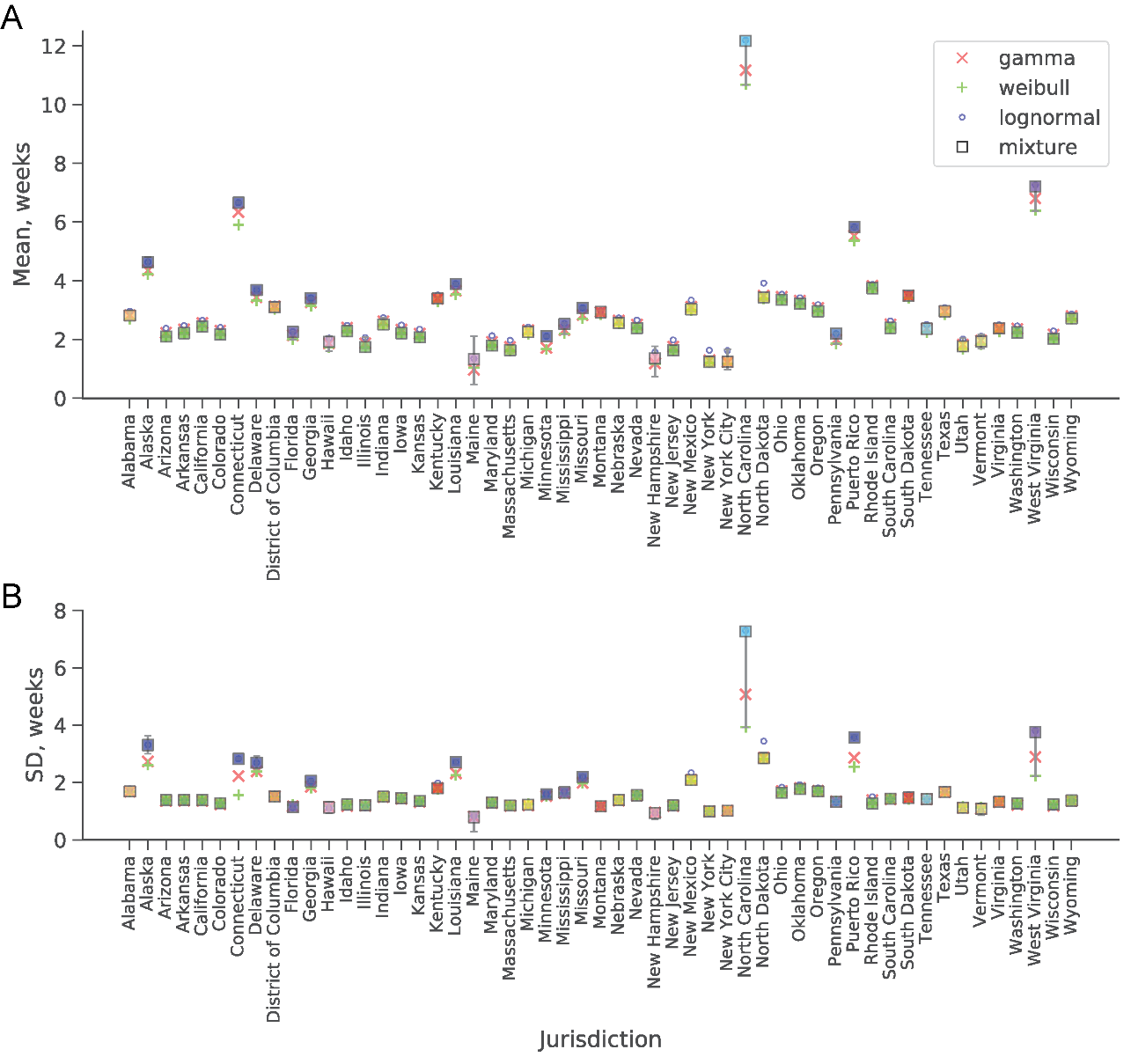 Appendix Figure 1. The mean and standard deviation of the reporting delay distribution estimated by one of three unimodal distributions or their mixture model (Legend). The color of the point for the mixture model indicates the relative weights of the component distributions according to the spectral color palette. 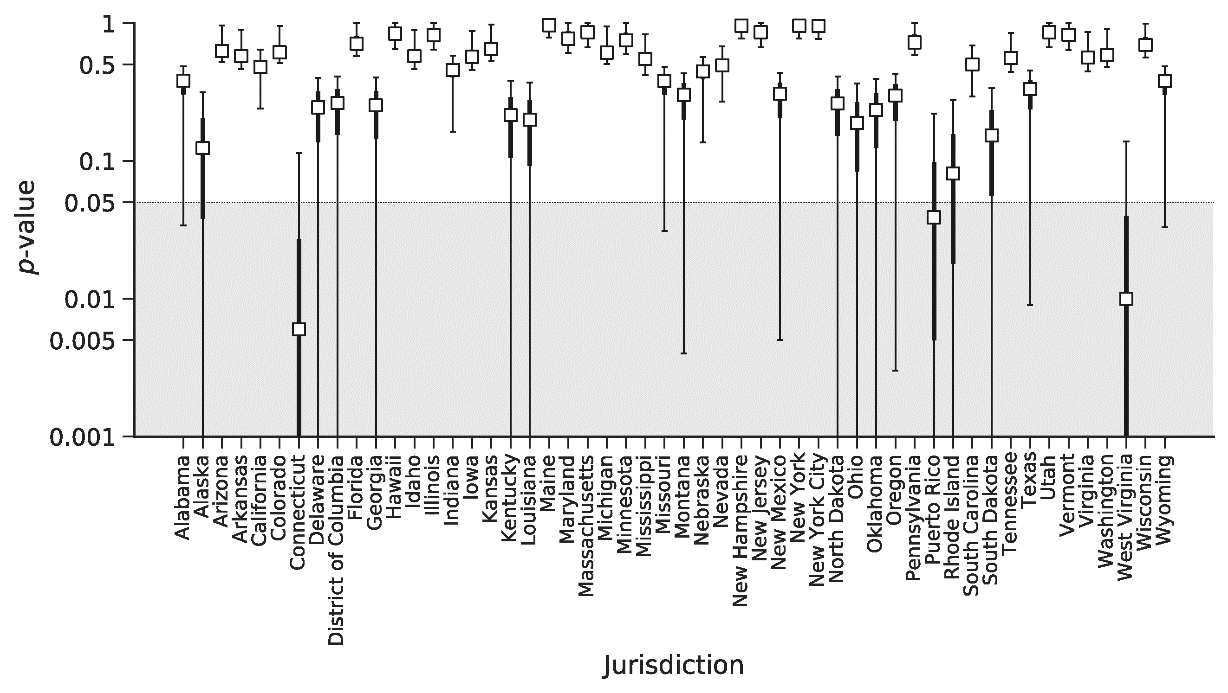 Appendix Figure 2. Identified p-values for deviations of the mean reporting delays of individual jurisdictions using the partial pool model with underlying lognormal distribution. North Carolina was excluded from the analysis. The error bar indicates 95% credible interval, while a thicker interior line segment shows the interquartile range of the posterior. The position of each point indicates the median value.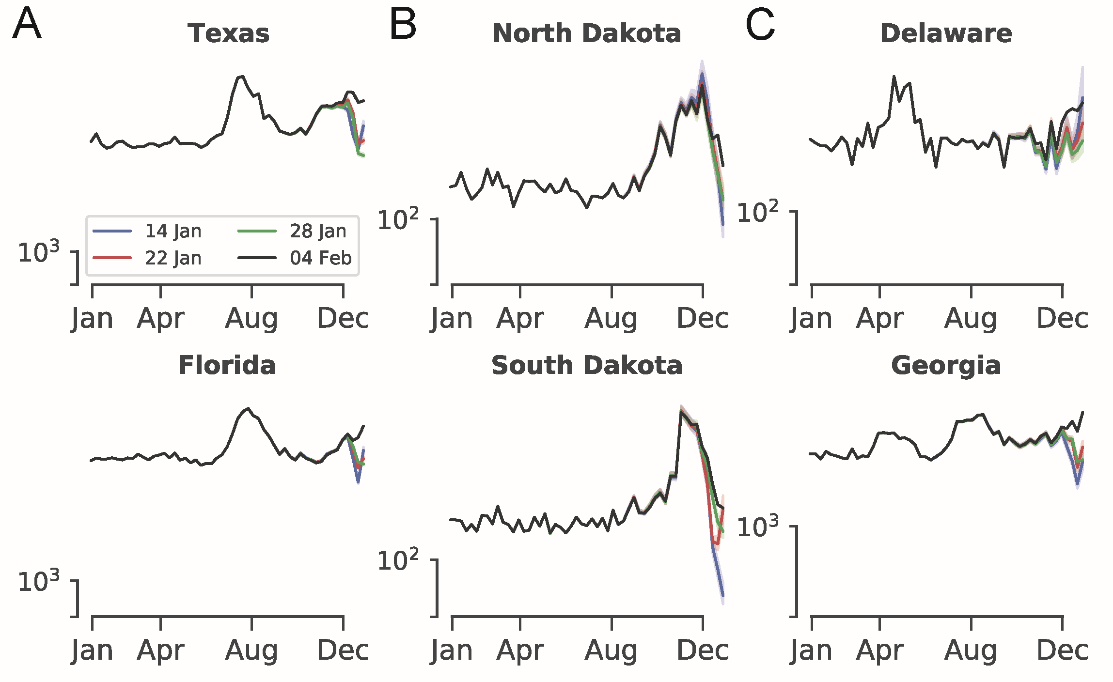 Appendix Figure 3. Nowcasted excess deaths with different cut-off times (Legend).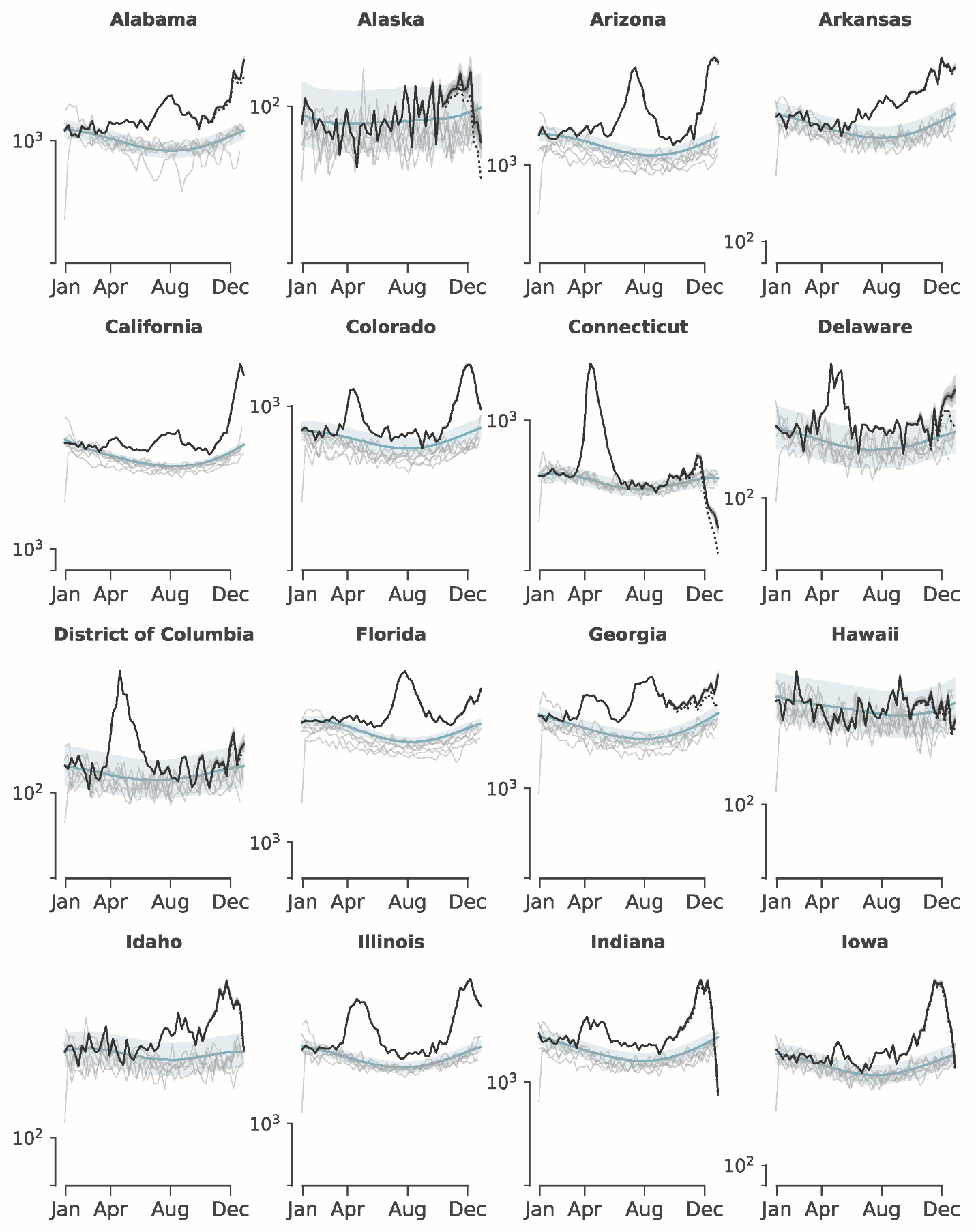 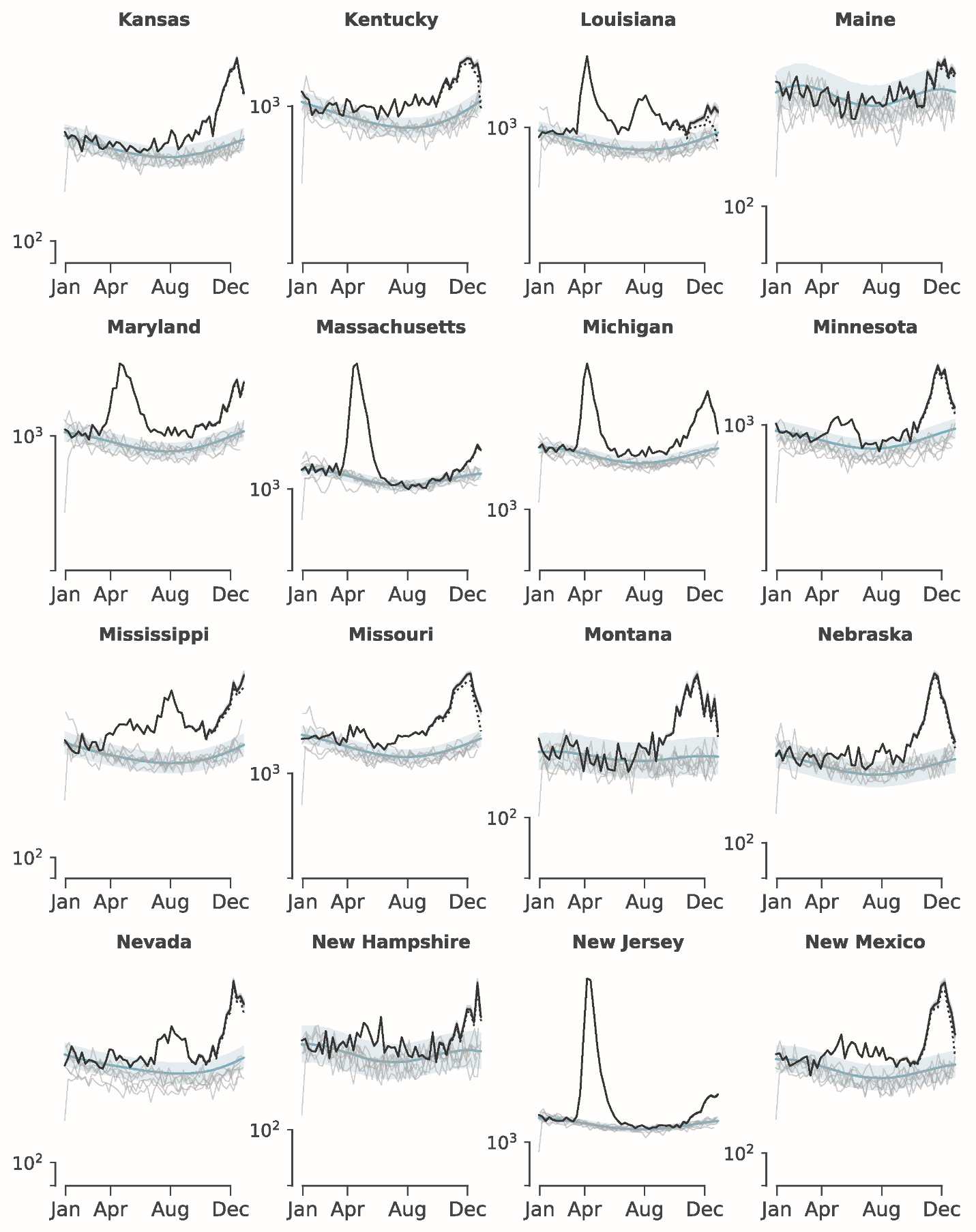 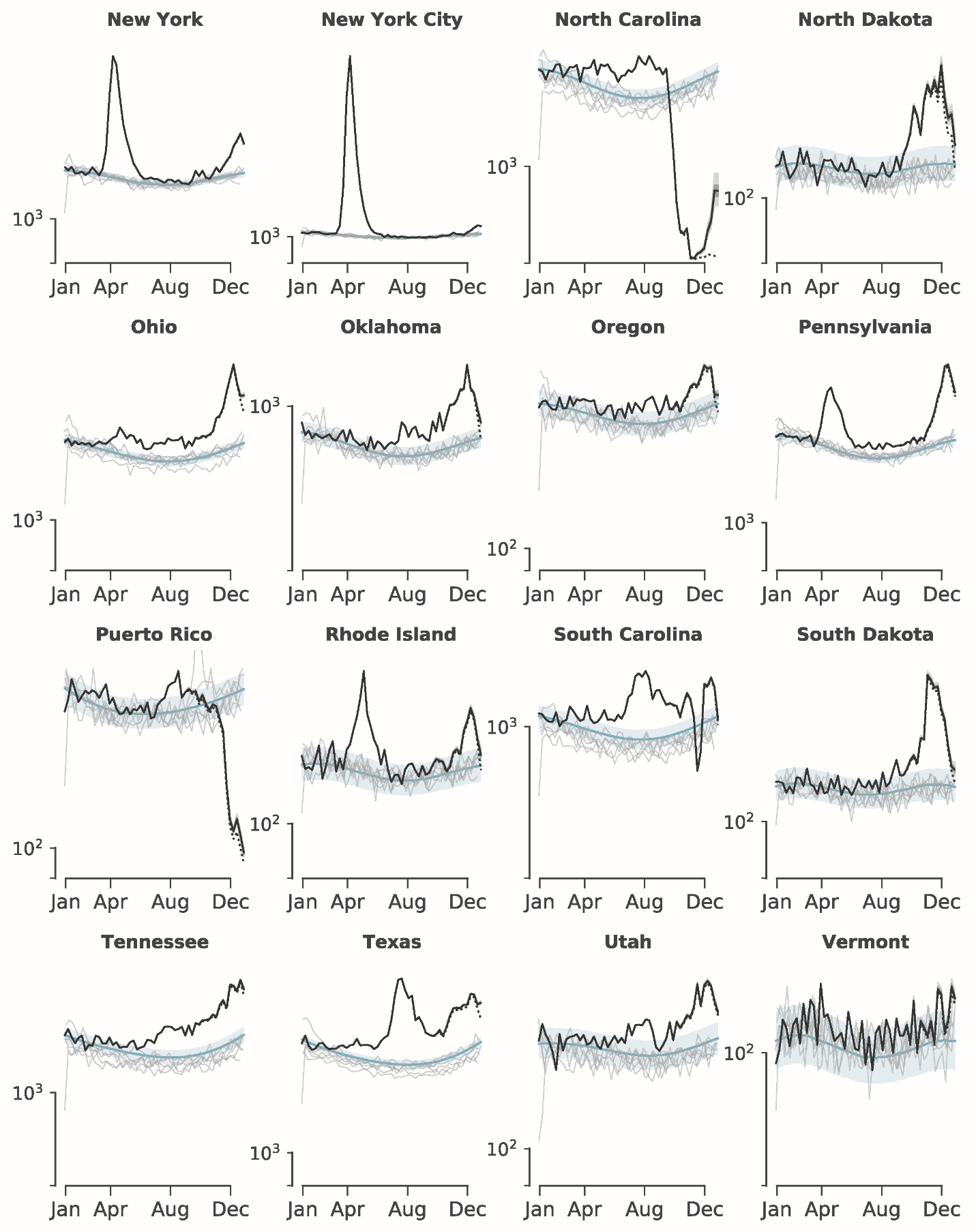 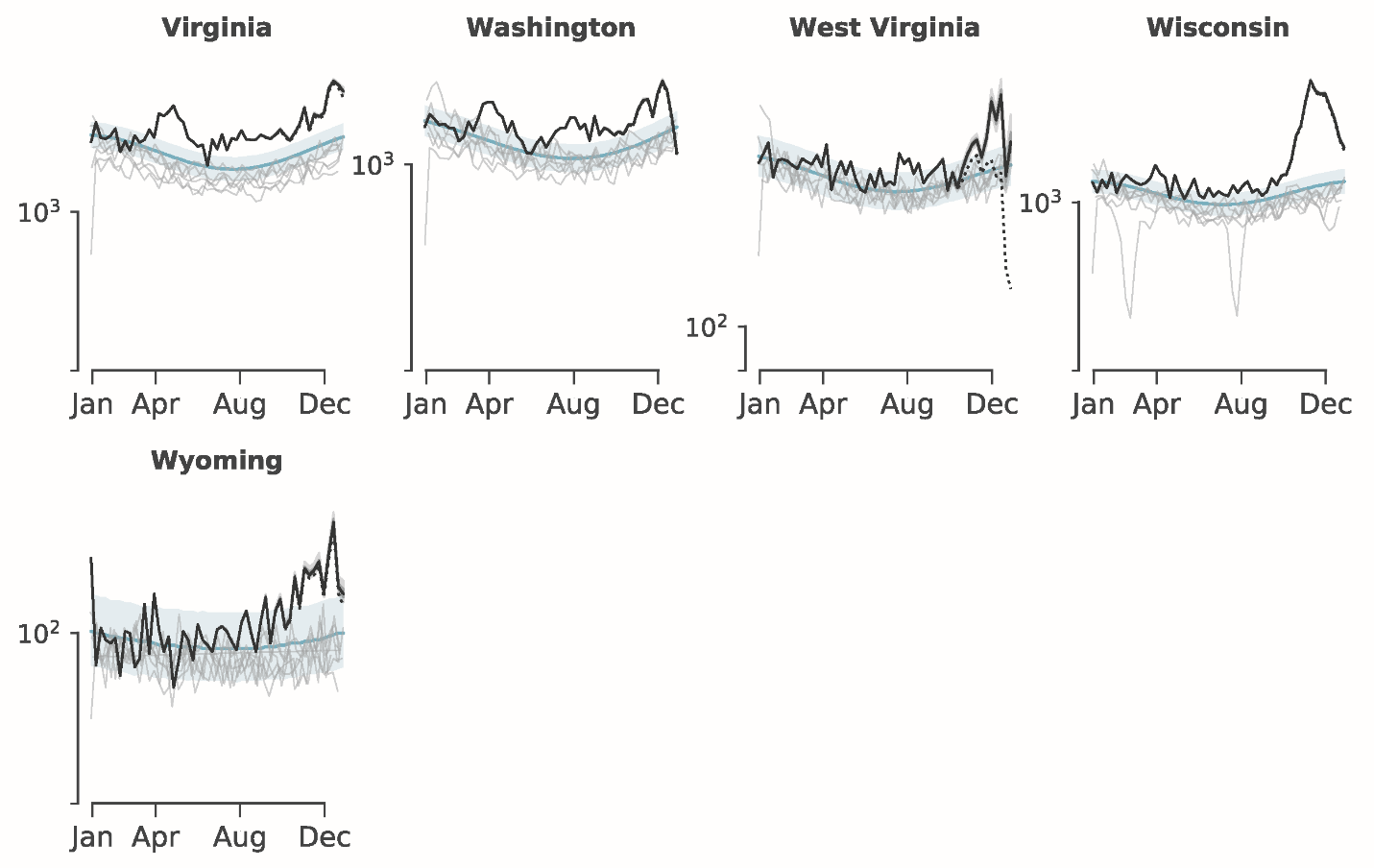 Appendix Figure 4. Nowcasted (black solid) and observed (dashed) excess deaths respectively to estimated expected deaths using historical data from 2014 to March 2020 and model developed by Weinberger and colleagues. Blue shaded area shows 95% credible interval, while blue solid line indicates the median values. Thin grey lines show individual counts from the historical data. Appendix Table 1. Excess mortality by jurisdiction for the second wave of the COVID-19 pandemic (from September to December 2020). The numbers in parenthesis indicate the 95% credible interval. The range shown in two columns for the excess deaths denote the range of differences between the nowcasted number of deaths and each of two thresholds: the 95th percentile and the median of the posterior for the expected number of deaths.   Appendix textNowcasting procedure
We use non-parametric estimation for nowcasting of the weekly death counts. The nowcasted deaths are sampled from the negative binomial distribution with the mean:and shape . This is equivalent to the failure-counting definition of the negative binomial distribution with the number of “failures” equal to  and probability of “success” equal to .
Expected excess deaths
To calculate expected deaths  for calendar year , week , and jurisdiction , we used a previously developed model of Weinberger and colleagues [S1] that follows Poisson likelihood:where  is a year- and jurisdiction-specific random effect, cosine and sine terms describe the seasonality effect. We did not perform the adjustment for the reporting delay because of historical data covering the time period from 2014 through March 2020. We also did not adjust the time series to the influenza confirmed cases as it was done in [S1].References Weinberger DM, Chen J, Cohen T, Crawford FW, Mostashari F, Olson D, et al. Estimation of excess deaths associated with the COVID-19 pandemic in the United States, March to May 2020. JAMA Int Med. 2020;180(10):1336–44. (doi:10.1001/jamainternmed.2020.3391)Jurisdiction Observed deaths, No.Expected deaths, No.Excess 
deaths, No.Excess deaths, %Observed deaths unadjusted, No.Alabama 23342 
(23261, 23429)178384296–550424.1–30.922902Alaska 1858 
(1831, 1890)168812–2260.7–13.41743Arizona 26987 
(26938, 27053)211324551–585521.5–27.726871Arkansas 14832 
(14785, 14889)112342643–359823.5–32.014710California 117387 
(117297, 117520)9343321232–2395422.7–25.6117202Colorado 17598 
(17559, 17650)144372224–317015.4–22.017510Connecticut 10426 
(10347, 10509)10632299–8002.8–7.59657Delaware 3744 
(3709, 3783)3215131–5464.1–17.03577District of Columbia 2415 
(2393, 2441)223621–2240.9–10.02356Florida 83524 
(83416, 83648)728028288–1072211.4–14.783244Georgia 36168 
(36052, 36288)301354465–603314.8–20.034993Hawaii 4225 
(4197, 4259)407022–2420.5–5.94151Idaho 6346 
(6324, 6375)4915838–143117.0–29.16300Illinois 47698 
(47634, 47784)372768682–1042223.3–28.047557Indiana 28083 
(27998, 28178)235133939–513316.8–21.827731Iowa 13980 
(13921, 14045)106342520–339423.7–31.913803Kansas 12660 
(12620, 12710)92762508–338427.0–36.512563Kentucky 20819 
(20735, 20908)168082834–401116.9–23.920319Louisiana 18978 
(18889, 19071)160171813–296111.3–18.518073Maine 5687 
(5662, 5721)538432–3740.6–6.95626Maryland 20866 
(20807, 20933)172232459–364314.3–21.220718Massachusetts 21959 
(21904, 22027)20250972–18284.8–9.021815Michigan 41659 
(41595, 41744)339566037–770317.8–22.741518Minnesota 20027 
(19956, 20107)163932574–363415.7–22.219771Mississippi 14321 
(14263, 14387)107432644–357824.6–33.314085Missouri 29817 
(29703, 29933)222746196–754327.8–33.928987Montana 4994 
(4968, 5028)3600846–139423.5–38.74930Nebraska 7929 
(7892, 7974)56971547–223227.2–39.27828Nevada 11755 
(11702, 11815)92001701–255518.5–27.811575New Hampshire 4884 
(4859, 4916)4277247–6265.8–14.64825New Jersey 29264 
(29204, 29339)251353008–416212.0–16.629116New Mexico 8463 
(8408, 8524)63921377–207121.6–32.48208New York 39504 
(39435, 39592)343803810–515711.1–15.039340New York City 20109 
(20066, 20166)18842789–13644.2–7.220005North Carolina 13188 
(12941, 13464)33272509–7711.5–2.310929North Dakota 4024 
(3985, 4068)2670906–135433.9–50.73836Ohio 54856 
(54726, 54993)4190811102–1294826.5–30.954171Oklahoma 17487 
(17441, 17541)135542878–393321.2–29.017276Oregon 14470 
(14414, 14533)12721817–17496.4–13.714257Pennsylvania 57211 
(57077, 57352)459149361–1129720.4–24.656623Puerto Rico 8068
(8016, 8122)1063822–2710.2–2.57770Rhode Island 4200 
(4172, 4232)3504267–6967.6–19.94123South Carolina 20423 
(20376, 20483)177762134–313912.0–17.720296South Dakota 4475 
(4441, 4516)29061073–156836.9–54.04372Tennessee 34019 
(33934, 34116)265735976–744522.5–28.033746Texas 92516 
(92350, 92685)7125218861–2126426.5–29.891159Utah 8338 
(8308, 8377)6706930–163213.9–24.38270Vermont 2235 
(2217, 2259)189876–3404.0–17.92196Virginia 28563 
(28490, 28646)247302410–38339.7–15.528350Washington 22093 
(22048, 22152)197901258–24316.4–12.321988West Virginia 8907 
(8809, 9007)7932431–10285.4–13.07690Wisconsin 24819 
(24766, 24886)193194306–549922.3–28.524696Wyoming 2255 
(2236, 2280)1711203–54411.9–31.82212